государственное бюджетное общеобразовательное учреждение Самарской области                 основная общеобразовательная школа № 11 города  Новокуйбышевска                                                   городского округа  Новокуйбышевск Самарской области                                           структурное  подразделение «Детский сад «Надежда»Консультация для родителей.Тема:«Ребёнок на улицах города»Подготовила: воспитатель                                                                                                               Воейкова С.Д.Сентябрь 2015 г.                       Ребёнок  на улицах города.Жизнь и здоровье ребенка – самое ценное, поэтому надо уделять большое внимание вопросу безопасности детей на улицах и дорогах. С самого раннего детства у детей формируются определенные привычки, манера поведения, в том числе и привычка соблюдать правила дорожного движения.Перед поступлением в школу, ребенок должен ориентироваться на улице и соблюдать все правила ПДД.Уважаемые родители, постарайтесь ответить на вопросы анкеты, чтобы вы сами могли понять, знают ли ваши дети правила ПДД.Много ли знаков дорожного движения знает ваш ребенок?много;некоторые из них;не знает никаких.Вы идете по улице с ребенком, при этом:всегда соблюдаете правила ПДД;ходите так,  как вам кажется удобным;нарушаете ПДД.Хорошо ли ваш ребенок знает дорогу домой?хорошо;не очень хорошо;не знает вообще.Знает ли ваш ребенок, как правильно переходить улицу?да, ребенок знает и соблюдает  правила перехода улицы;не всегда правильно переходит улицу;нет, не знает.Знает ли ваш ребенок сигналы светофора?да, знает;путает их;нет, не знает.                                                  Обращаете ли внимание ребенка на неправильное поведение других людей на улице?да, делаю это постоянно;делаю это иногда;нет, не обращаю.Как ребенок ведет себя в городском транспорте и на остановке?спокойно;неспокойно;ребенка опасно брать в поездку.Часто ли вы уделяете время на обучение ребенка ПДД на улице?да, часто;иногда;очень редко.Ответив на вопросы этой анкеты, вы увидите, что надо вам сделать, чтобы спокойно ребенка отпускать одного на улицу.Советы родителямЕсли у вас на руках ребенок, будьте осторожны: он закрывает вам обзор на улицу.Если вы везете ребенка на санках, будьте осторожны: санки могут опрокинуться, а ребенок попасть на проезжую часть.Если вы стоите с ребенком на остановке автобуса, не приближайтесь к автобусу до полной остановки: ребенок может оступиться и упасть под колеса.Первым в салон автобуса должен войти ребенок, затем взрослый.Выходить из автобуса должен первым взрослый,  затем ребенок.Если вы переходите проезжую часть с ребенком без светофора, делать это только на специальной «зебре», крепко держа ребенка за руку.Если вы обходите с ребенком стоящую машину, отойдите от нее подальше, так как машина закрывает обзор и ребенок думает, что опасность ему не угрожает.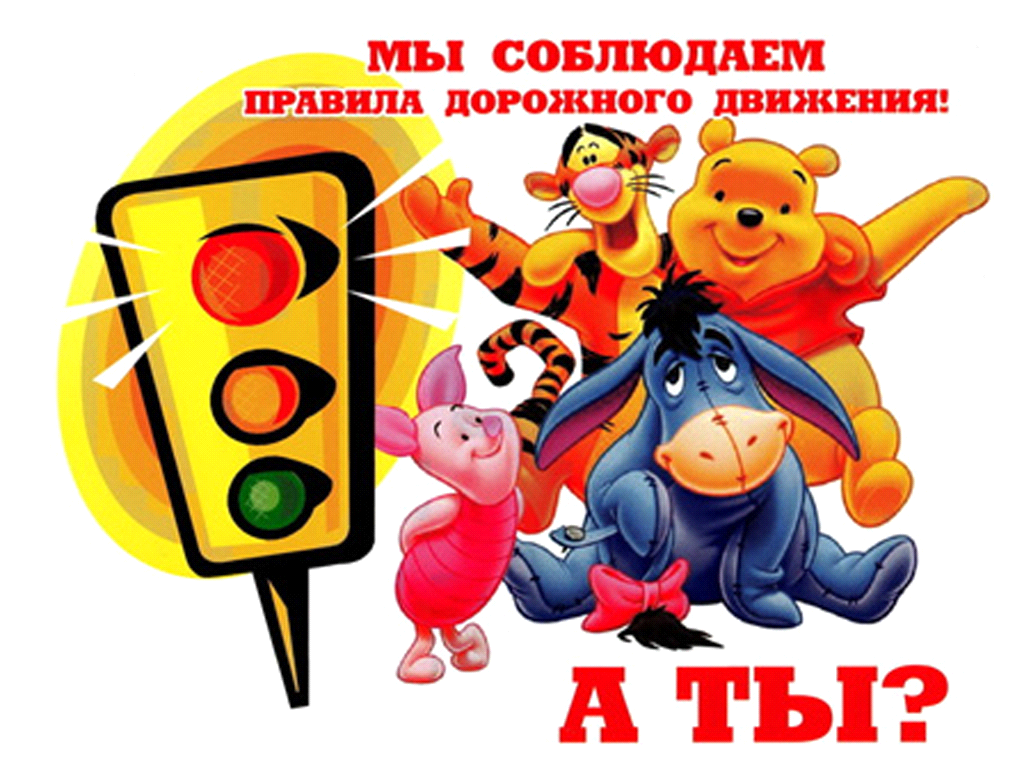 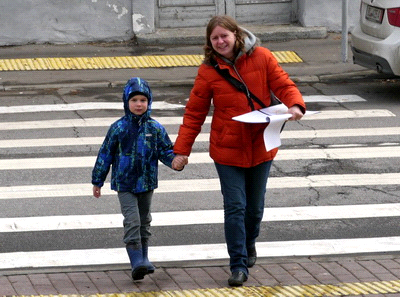 